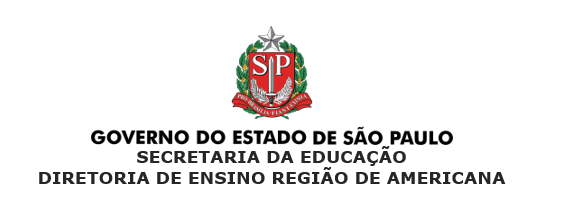 Bem vindo professor do Itinerário Formativo Técnico Profissional.Caso você não tenha participado das atividades do planejamento 2024 na (s) escola (s) onde teve aulas atribuídas, preparamos esse material para que você possa ter acesso e organizar sua primeira semana de aulas. Planejamento 2024Atividade 1- Assistindo e analisando os vídeos disponíveis no Canal Educação Profissional Paulista Objetivo : Ter conhecimento dos materiais preparados para receber os professores do Itinerário Formativo Técnico Profissional Público – Alvo : Professores com aulas atribuídas no Itinerário Técnico ProfissionalObservação : Os vídeos podem ser reproduzidos para toda equipe ( se houver espaço) ou a escola fornecendo um laptop para cada professor Vídeo 1 :  Esse vídeo trata da vida funcional do docente, faltas, licenças, tempo de contrato, vale alimentação, atribuição de aulas durante o ano e como manifestar interesse ,  e-mail institucional e suas possibilidades ,  sendo  muito importante.  Título : Minha vida Funcional https://www.youtube.com/watch?v=Nze1lzh2IBQ&list=PLnT1JlBx5FOf28Zmjcxni0J1qiUL8vFNT&index=21Tempo Estimado : 30 Minutos  - Atenção especial a partir do tempo 10 minutos. Cada docente deverá anotar suas dúvidas e retirá-las com a Gerente de Organização da escola (GOE) Vídeo 2 : Esse vídeo apresenta todos os envolvidos neste projeto da SEDUC, o papel do supervisor líder, do PAEET, incluindo dicas importantes sobre seu perfil ,  entre outros. Título : Equipe de Apoio do Programa Educação Profissional Paulista https://www.youtube.com/watch?v=4AfiQhGyEQE&list=PLnT1JlBx5FOf28Zmjcxni0J1qiUL8vFNT&index=20Tempo Estimado : 15 Minutos  Vídeo 3 e 4 – Vídeos que apresentam os caminhos onde os docentes poderão encontrar os materiais digitais fundamentais para suas aulas. Pode ser que eles ainda não tenham acesso ao ambiente, por isso temos a primeira semana de aulas disponível em um drive específico, já apresentado neste planejamento.Título 1: AVA Educação Profissional  https://www.youtube.com/watch?v=JjqtHwXFt8o&list=PLnT1JlBx5FOf28Zmjcxni0J1qiUL8vFNT&index=13Título 2 : Como baixar as aulas na Árvore de Materiais https://www.youtube.com/watch?v=Q_vO8Q75I04&list=PLnT1JlBx5FOf28Zmjcxni0J1qiUL8vFNT&index=14Tempo Estimado : 20 minutos Cada docente deverá tentar acessar as plataformas apresentadas nos vídeos com ajuda da equipe gestora da escolaVídeo 5:  - Vídeo que apresenta o formato como foi pensado o material didático digital. Os caminhos que precisam ser percorridos e as possibilidades de apoio nas aulas.  Atenção especial para as perguntas norteadoras a partir do minuto 6:00 do vídeo Título: Estrutura e metodologia das aulashttps://www.youtube.com/watch?v=aQd9GuRk4dU&list=PLnT1JlBx5FOf28Zmjcxni0J1qiUL8vFNT&index=12Tempo Estimado : 15 minutos – Discutir com o grupo as questões que foram elencadas no vídeo. Vídeo 6:  Live promovida pela SEDUC em 05/02/2024, onde se especificam os materiais didáticos disponíveis no Itinerário Formativo Técnico ProfissionalObservação : Se possível, os docentes devem assistir juntos https://www.youtube.com/watch?v=rq_KUdOOEB4Tempo Estimado: 1 horaVídeo 7 : Cada docente deverá assistir o vídeo específico do curso onde atuará, disponível no canal do you tube : https://www.youtube.com/playlist?list=PLnT1JlBx5FOf28Zmjcxni0J1qiUL8vFNTAtividade 2 : Analise aprofundada do Plano de Curso que cada docente está atuando e as especificidades do seu(s) componentes de atuação. Objetivo: Analisar os  Plano de Curso que cada docente está atuando e as especificidades do seu(s) componentes de atuação. Passo 1: Fazer a leitura tendo em mente as questões:Como posso apresentar esse plano de curso para meus alunos¿O que conheço,  no mercado de trabalho da cidade onde estou atuando, que pode ser parceiro do meu curso, componente  ( setor produtivo). Que parcerias posso estabelecer¿Como posso fazer relação dos temas apresentados no plano de cursos com o cotidiano do meu aluno¿Que estratégias vou utilizar para descobrir o perfil do meu aluno¿  Eu sei o que são metodologias ativas para trabalhar esses temas¿Tenho fragilidade em algum dos temas que irei trabalhar no decorrer do ano¿ Como posso superá-las ¿Material :https://drive.google.com/drive/folders/1oCn1l4e7FVQwOHA4ka5YksE0CTt5GIRr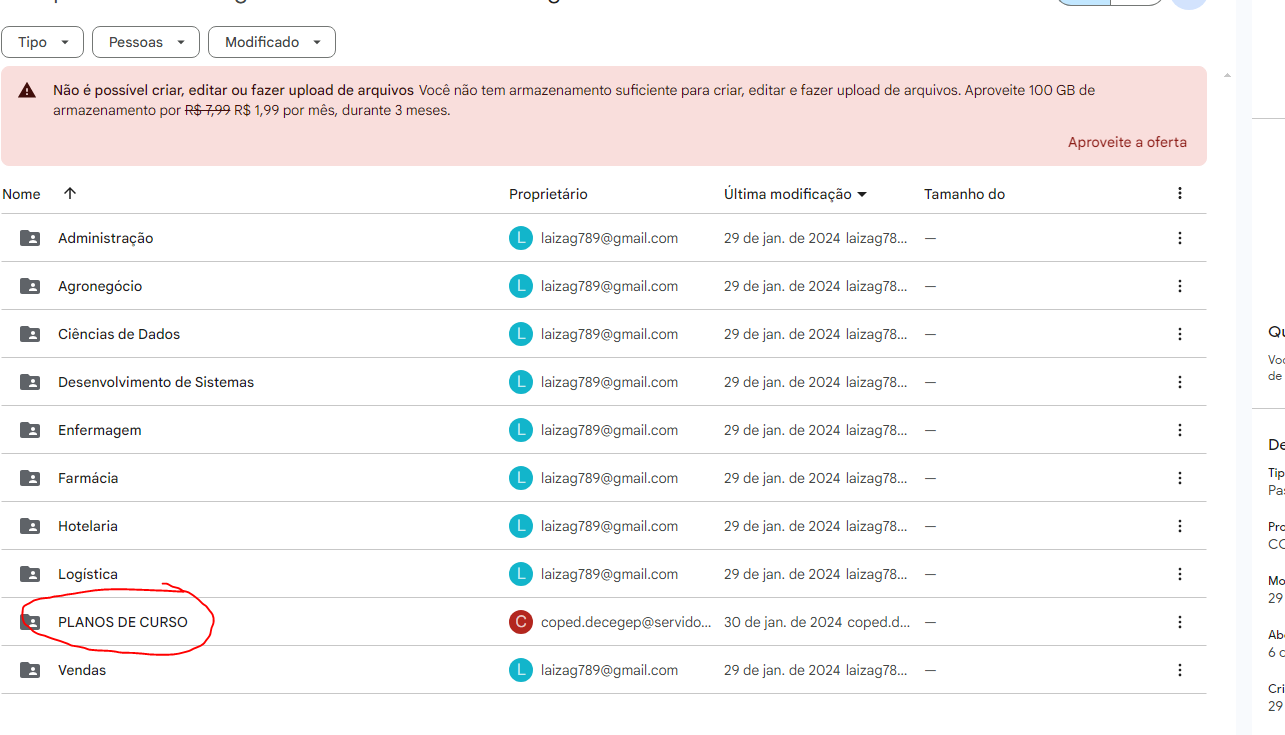 O professor deverá focar no plano de seu curso da parte geral e nos componentes específicos que teve atribuído e irá ministrar aulas em 2024.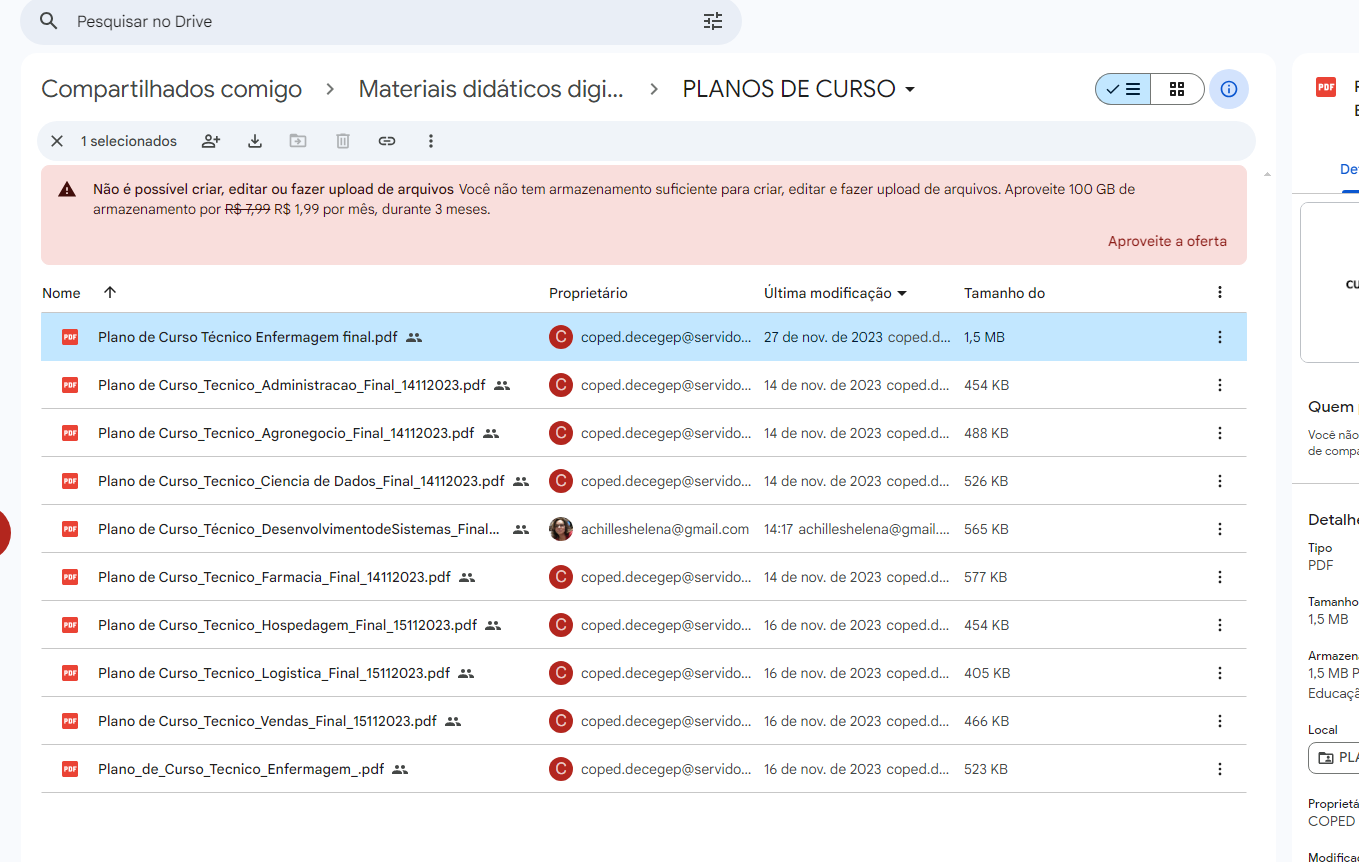 Tempo Estimado: 1 hora e 30Passo 2: Compartilhar a análise dos planos de curso  com os professores que atuarão no mesmo curso, especialmente das perguntas norteadoras presentes no Passo 1. Tempo Previsto: 30 minutos Dia 09 – Período da  Manhã e tarde  – Duração 8 horas :Atividade : Me preparando para as aulas da primeira semanaObjetivos: Colocar o professor em contato com o material didático preparado pela equipe Seduc;Possibilitar pesquisa prévia para domínio do conteúdo que será ministrado;Compartilhar informações com o grupo de docentes;Passo 1 – Debruçar sobre o material de cada componente para as primeiras aulas dos Itinerários Técnicos Profissionais:Tempo Previsto: 5 horas Clicar no curso em que você será professor 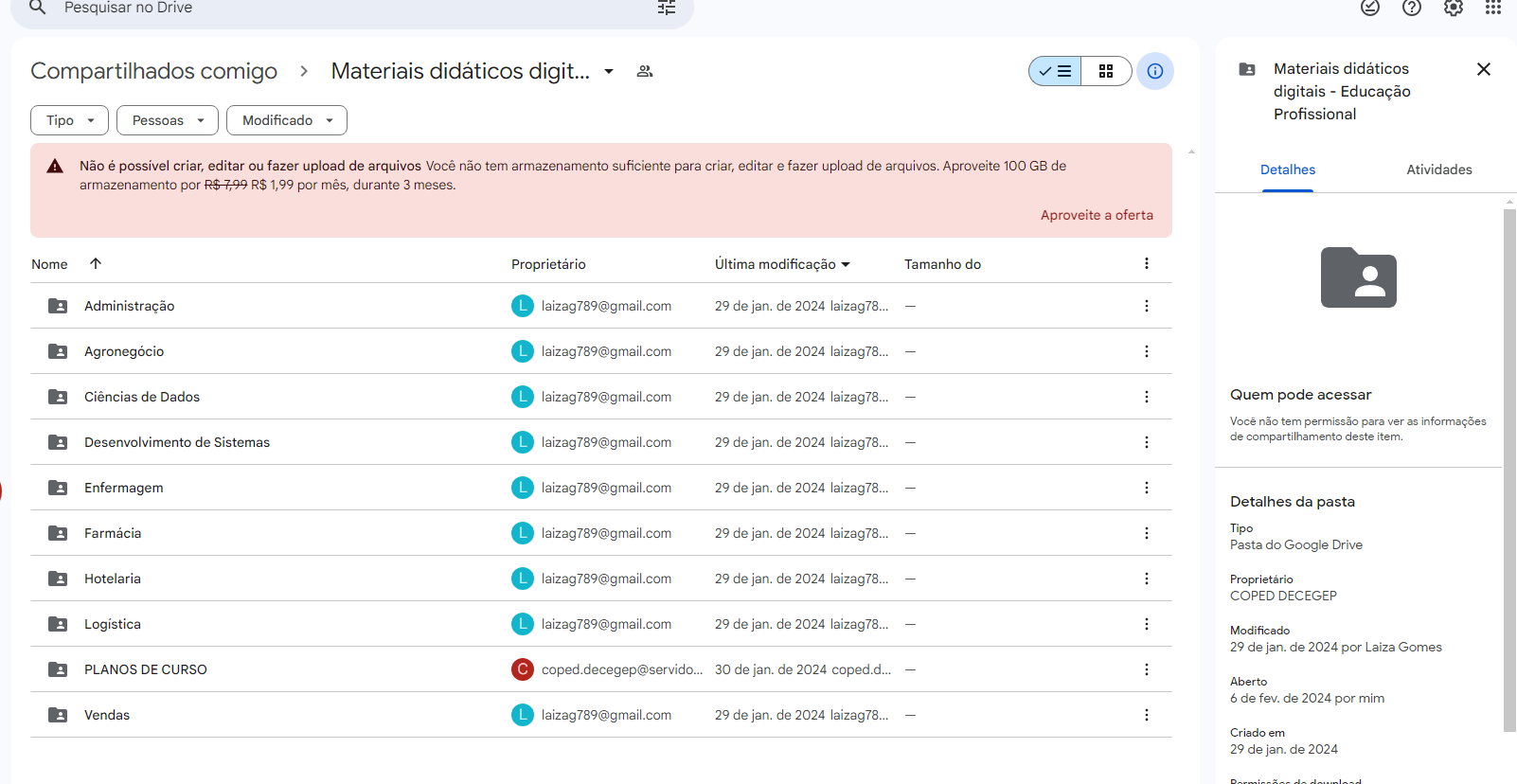  Clicar no (s) componente (s) que você irá ministrar 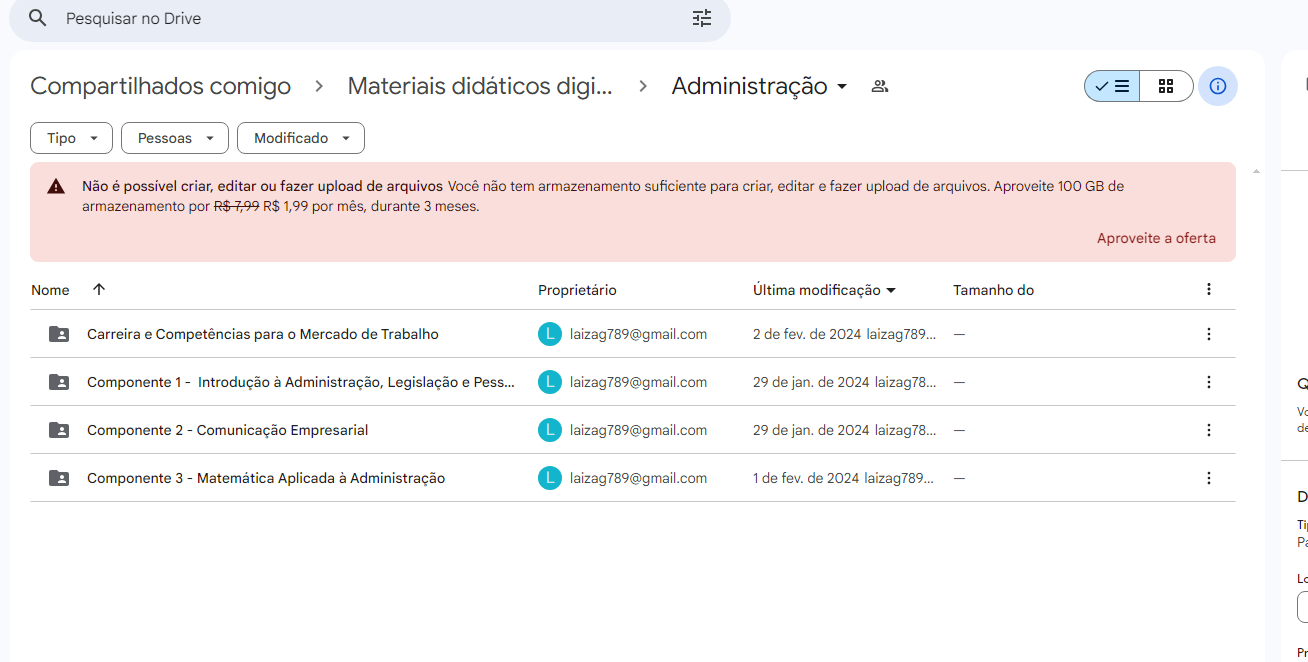 Clicar nas aulas previstas para a primeira semana e analisar com profundidade cada uma delas 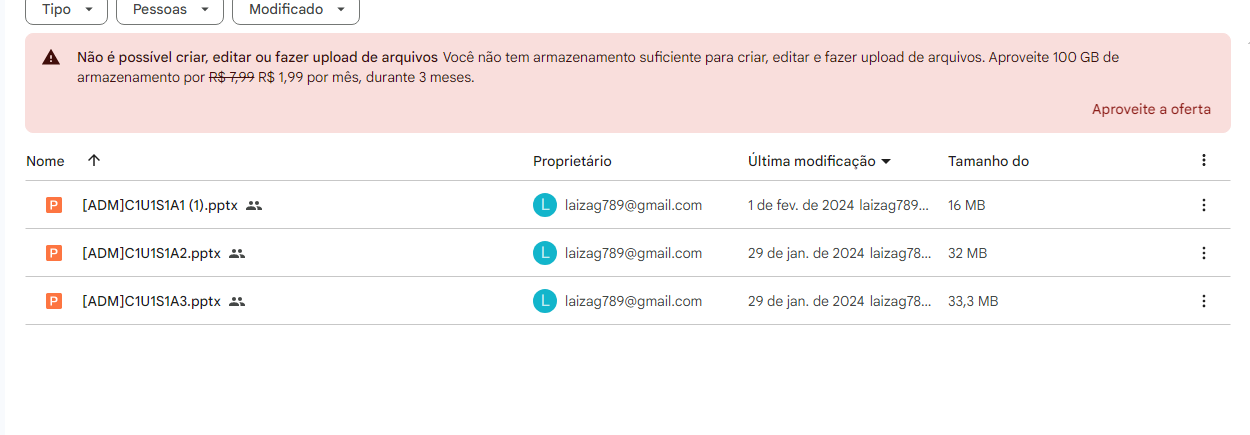 Passo 2 : Preparar o acolhimento dos alunos Tempo estimado : 20 minutos  Ação : Assistir ao vídeo : Acolhimento aos Estudantes https://www.youtube.com/watch?v=hwPZKGqd-Hw&list=PLnT1JlBx5FOf28Zmjcxni0J1qiUL8vFNT&index=19Passo 3 : Ações Concretizar e definir o acolhimento com a equipe gestora da escolaEstabelecer os materiais que serão necessários para a realização das aulas da primeira semana em conjunto com a equipe gestora Tempo Estimado: 2 horas